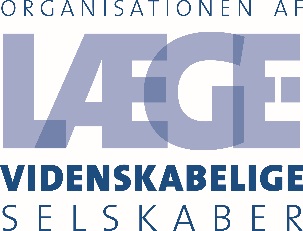 REFERATLVS bestyrelsesmødeTid: 7. december 2016 kl. 17 - 20Sted: Dampvaskeriet 3. sal, Domus MedicaDeltagere: Henrik Ullum, Thomas Andersen Schmidt, Ole Nørregaard, Bente Malling, Søren Overgaard, Jeanett Bauer, Roar Maagaard.Afbud: Susanne Axelsen, Christian Gerdes, Jens Hillingsø, Lars Østergaard.Desuden deltog: Marie Pinholt Krabbe, sekretariatet (ref.), Tommy Østerlund, sekretariatet. 1. Godkendelse af dagsordenBestyrelsen at behandle punkt 3 og punkt 7 under ét, hvad angår NKR. Denne del af punkt 7 refereres således under punkt 3.2. Godkendelse af referatGodkendt.Bilag: Udkast til referat fra bestyrelsesmøde 10. november 20163. Oplæg fra Sundhed.dk vedrørende elektronisk publicerede kliniske retningslinjerBaggrund:Bestyrelsen mødes med Niels Boye fra Klinisk Informatik og Jens Rastrup Andersen, projektmanager fra Sundhed.dk. Niels Boye og Jens Rastrup Andersen vil fremlægge et oplæg til, hvordan man kunne samle, indeksere og krydsreferere alle kliniske retningslinjer udarbejdet af selskaberne i en teknologi understøttet af Sundhed.dk. Kontakten til Sundhed.dk om dette emne blev etableret ved tidligere næstformand Niels Qvist. Der vil være et oplæg på ca. 10 minutter efterfulgt af ca. 30 minutters drøftelser. Indstilling:Til drøftelse og evt. beslutning. Beslutning:Ad. punkt 3:Niels Boye og Jens Rastrup Andersen fremlagde projektet. Heraf fremgik det blandt andet, at man ønsker en ”dyb faglig forankring”, hvor man anvender eksisterende viden i form af de lægevidenskabelige selskabers egne retningslinjer og samler under ét. Man kan på den måde aktivere ”død viden”, retningslinjer mv., som måske ikke i ønskværdigt omfang bringes i anvendelse i dag. På forespørgsel oplystes det, at systemet vil kunne håndtere grader af forskellighed i format og omfang. Bestyrelsen drøftede oplægget og fandt, at dette ikke i tilstrækkeligt omfang belyser, hvor meget arbejde, der ville ligge i projektet for selskaberne, og at en eventuel stillingtagen til projektet vil forudsætte en mere indgående beskrivelse af dette punkt. Bestyrelsen fandt også, at der er brug for at overveje regionernes rolle i et eventuelt projekt nøjere. Hvem skal betale for arbejdet? Hvem skal redigere og opdatere mv.? Niels Boye og Jens Rastrup Andersen blev informeret om dette. Bestyrelsen fandt desuden, at hvis et sådant projekt skal være levedygtigt, må der i første omgang være tale om et pilotprojekt med deltagelse af nogle få selskaber, som kunne få mulighed for at vurdere relevansen og betingelserne. Projektet skal således kunne overbevise selskaberne om, at det er bedre, end den nuværende situation. Bestyrelsen fandt til slut, at det er centralt, at selskaberne beholder ejerskab i forhold til egne retningslinjer. Såfremt et pilotprojekt kommer på tale tilkendegav Thomas Andersen Schmidt, Søren Overgaard og Jeanett Bauer interesse for at medvirke. Ad. punkt 7 NKR:Formanden orienterede fra et møde i Sundhedsstyrelsen med direktør Søren Brostrøm m.fl. den 25. november. Heraf fremgik det, at processen for det nye NKR, som der er bevilget 20 mio. kr. til på finansloven, bliver at relevante parter får mulighed for at bringe forslag til nye Nationale Kliniske Retningslinjer i spil. Såfremt forslaget vedtages, går opgaven med udarbejdelse af retningslinjen tilbage til forslagsstilleren med konsulentbistand fra Sundhedsstyrelsen. Bestyrelsen tog orienteringen til efterretning. Bente Malling bemærkede, at opgaven med at implementere de nye Nationale Kliniske Retningslinjer bliver central, og at dette aspekt var et af de punkter, der haltede under det oprindelige NKR-projekt. Bilag:Oplæg fra Sundhed.dk4. Drøftelse af ressortområder i LVS’ bestyrelseBaggrund:LVS’ bestyrelsesmøde er bl.a. organiseret i ressortområder. Bestyrelsesmedlemmerne er fordelt på et antal vedtagne ressortområder og har i det daglige ansvaret for at drive disse områder efter de politikker, der vedtages i bestyrelsen i samarbejde med sekretariatet. Ved repræsentantskabsmødet den 10. november fik bestyrelsen fire nye medlemmer, og Susanne Axelsen er blevet næstformand. Der skal derfor laves en ny fordeling af ressortområderne. Det foreslås, at man tager udgangspunkt i et næsten tomt ressortområdefordelingsskema. Det foreslås desuden, at man tager stilling til, om oversigten er fyldestgørende, eller om der skal tilføjes ressortområder, eller om grænserne mellem ressortområder skal ændres. Der er som udgangspunkt to nye sagsområder, der skal stilling til i forhold til ressortområderne: Medicinrådet og personlig medicin. Det foreslås desuden, at man drøfter indholdet i ressortområdet Sundhedsorganisation. Indstilling:Til drøftelse og beslutning.Beslutning:De tilstedeværende bestyrelsesmedlemmer drøftede ressortområderne. Man fandt det lidt vanskeligt i lyset af, at bestyrelsen ikke var fuldtallig, og at selve indholdet i ressortområderne endnu ikke var helt kendt for alle bestyrelsesmedlemmer. De tilstedeværende tilkendegav deres præferencer ud fra den nuværende viden. Bilag: Skema over ressortområder5. Ressortområde Årsmødet 27. januar 2017Baggrund:Emnet for årsmødet er lægers efteruddannelse. Arbejdsgruppen som tilrettelægger årsmødet består af Roar Maagaard, Bente Malling, Jeanett Bauer, Susanne Axelsen og sekretariatet. Status for planlægningen fremlægges. Indstilling:Til orientering, drøftelse og evt. beslutning.Beslutning:Sekretariat og arbejdsgruppe opdaterede om seneste nyt i planlægningen af årsmødet. Bestyrelsen tog orienteringen til efterretning. Bilag: Udkast til program pr. 2. december 20176. Personlig MedicinBaggrund:LVS har afholdt 3 temamøder i oktober 2016 plus en afsluttende konference på Christiansborg den 29. november 2016 om personlig medicin. Møderækken har været finansieret med økonomisk støtte fra NovoNordisk Fonden. LVS’ projekt vedrørende personlig medicin har sin egen hjemmeside: www.danskpersonligmedicin.dk Her beskrives projektet overordnet, og der er information og rapportering fra de afholdte møder, links til udenlandske initiativer mv. Der orienteres fra den afsluttende konference på Christiansborg. Det foreslås endvidere, at bestyrelsen påbegynder en drøftelse af, hvordan LVS skal arbejde videre med emnet personlig medicin i det kommende år. Indstilling:Til orientering, drøftelse og evt. beslutning. Beslutning:Formanden orienterede. Konferencen på Christiansborg skulle have indeholdt en lancering af regeringens strategi for personlig medicin ved sundheds- og ældreminister Sophie Løhde. På grund af en ministerrokade ganske få dage før konferencen kunne det imidlertid ikke finde sted, og konferencen måtte derfor desværre undvære et besøg af en sundhedsminister. Ministeriets medarbejdere var dog til stede under store dele af konferencen, og konferencen forløb i øvrigt godt med gode indlæg og et meget engageret og spørge- og kommentarivrigt publikum. I forhold til målsætningen med møderækken – at bidrage til en konstruktiv og nuanceret debat til at bringe en række af de forskellige interessenter sammen for at diskutere de store udfordringer ved personlig medicin – har processen været vellykket. Det kommende strategiarbejde i LVS vil kaste lys over, hvordan LVS skal arbejde videre med personlig medicin fremover. Bestyrelsen tog orienteringen til efterretning. 7. Orientering fra og drøftelser af møder med hhv. Sundhedsstyrelsen og Danske Regioner Baggrund:LVS’ formand mødtes 25. november sammen med Lægeforeningen med Sundhedsstyrelsens direktør Søren Brostrøm angående videreførelsen af Nationale Kliniske Retningslinjer. LVS’ formand og sekretariatschef mødtes 30. november med Danske Regioners sundhedspolitiske chef Erik Jylling og centerchef Thomas Ibsen Jensen angående Choosing Wisely. Choosing Wisely blev drøftet på LVS’ bestyrelsesmøde 10. november. Der henvises til indstillingen fra dette punkt i referatet fra bestyrelsesmødet. Indstilling:Til orientering, drøftelse og evt. beslutning. Beslutning:Emnet NKR er refereret under punkt 3. Ad. Choosing Wisely: Formanden orienterede fra et møde med Danske Regioners sundhedspolitiske direktør Erik Jylling den 30. november. Formålet med mødet var at tage en overordnet drøftelse af Choosing Wisely-fænomenet. Erik Jylling udtrykte stor interesse for Choosing Wisely som koncept og fandt det spændende, at LVS havde fattet interesse for emnet. Der var enighed om, at et eventuelt dansk Choosing Wisely-arbejde ville ligge bedst i regi af de lægevidenskabelige selskaber. 8. Høring: Kvalitetsstandarder for kommunale akutfunktionerBaggrund:Sundhedsstyrelsen har sendt udkast til kvalitetsstandarder for kommunale akutfunktioner i høring. Høringsfristen er 22. december 2017. Sekretariatet har sendt høringsmaterialet til selskaberne med svarfrist til LVS 21. december kl. 9. Kvalitetsstandarderne er udarbejdet af en arbejdsgruppe med lægefaglig deltagelse ved Dansk Selskab for Geriatri og Dansk Selskab for Almen Medicin. Kvalitetsstandarderne er et led i den plan, der er beskrevet i ”Styrket indsats for den ældre medicinske patient – en nationalhandlingsplan”. Der er afsat 445 mio. kr. i perioden 2016-2019 og herefter årligt 170 mio. kr. til, at kommunerne kan styrke de kommunale akutfunktioner.Det foreslås, at et eller flere bestyrelsesmedlemmer i samarbejde med sekretariatet udarbejder et høringssvar på baggrund af selskabernes og bestyrelsens kommentarer til høringsmaterialet. Indstilling: Til drøftelse og beslutning. Beslutning:Bestyrelsen fandt, at høringen havde interesse for LVS blandt andet i og med, at høringsudkastet tegner nogle væsentlige problemstillinger i forhold til lægers ansvarsområder og lægers muligheder for at uddelere forbeholdte arbejdsområder samt føre tilsyn med disse. Problemstillingerne er gældende for såvel hospitalslæger som læger i praksis. Bestyrelsen besluttede, at Roar Maagaard og Ole Nørregaard i samarbejde med sekretariatet udarbejder høringssvar. Bilag: HøringsbrevHøringslisteHøringsudkast9. Næste mødeNæste bestyrelsesmøde afholdes den 26. januar 2017 kl. 17 – 20 på Hotel Admiral. Dette er dagen før LVS’ årsmøde. Der er mulighed for overnatning på hotellet for bestyrelsesmedlemmer, der har behov for det. LVS’ sekretær Karin Ewald administrerer dette. De tre LVS-udpegede medlemmer af Medicinrådet Henning Beck-Nielsen, Dorte Lisbet Nielsen og Niels Obel deltager i mødet fra kl. 17 – 18. Bilag: Mødeplan for 201710. Evt. Intet under dette punkt. 